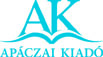 „Oh jól vigyázz, 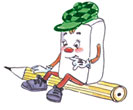 mert anyád nyelvét bízták rád a századok,S azt meg kell védened.”          	 (Füst Milán)országos levelezős versenyDÖNTŐ 20133. osztályA tanuló neve:	 _______________________________________________	Az iskola neve: _______________________________________________Az iskola címe:	 _________________________________________ (helység)A felkészítő tanár neve:   ________________________________________Elérhető pontszám: 100 pont		Elért pontszám: ______ pont1.   Négy gyerek neve kimaradt a nyelvész szakkör névsorából. Jelöld nyíllal, hogy betűrend szerint hová kellene beilleszteni őket!		  Farkas FanniKovács Kitti	Mecseki Miki			Mezei MaraMolnár Marci 			Sárosi SaciSzatmári Szilvi			Török TibiTurai TeriVeres Viki										     /4 pont2. a) Keretezd be a következő szavak második szótagját! kivonás,    lexikon,    illatos,    kirakat,    halogat,bozontos,    hógolyó,    plafonról,    távfutób) Állítsd össze három hangszer nevét a bekeretezett szótagokból!	___________________         ___________________          ___________________/12 pont3. Alkoss rokon értelmű szócsoportokat a megadott szavakból! Írd a „rokonokat” a megfelelő házikóba!fürge,       lusta,       serény,       mozgékony,       rest,       kedélyes,lomha,        mókás,        naplopó,        derűs/10 pont4.  A szavak végén az -u vagy -ú betűt eltakarja a mosolygó fej. Írd a szavak sorszámát a szóvégi magánhangzónak megfelelő csoporthoz!1. marab 		2. szomor		3. káty 		4. baty	5. borj		6. varj		7. kengur		8. hatty	9. dar			10. orrszarv	11. tan		12. gyal-u végű szavak: 				-ú végű szavak:/12 pont5.  Döntsd el, hogy rövid vagy hosszú „l” illik-e a szóba! Előfordul, hogy mindkét megoldás jó. Tegyél X-et a hiányzó betűnek megfelelő oszlopba! 
/10 pont6.   Egészítsd ki a szavakat a zárójelben lévő kétjegyű mássalhangzó rövid vagy hosszú változatával! /12 pont7. Válaszd ki a zárójelben lévő szavak közül a mondatba illőt, és írd a vonalra!A _____________ a pályán fociznak. (fiuk - fiúk)A nagymamám egy fehér ______________ házban lakik. (falu - falú)Ez az _____________ tegnap érkezett a boltba. (áru - árú)Már messziről látszik a _____________ tornya. (falu - falú)Kovácsék örülnek, mert a ____________ jól tanul. (fiuk - fiúk)  Milyen ______________ lehet az a csíkos pulóver?  (áru - árú)Ez a fénykép ______________ emlék számomra. (örök – őrök)Egyre hangosabban _______________ a szél.  (zug - zúg)A palota kapujában _______________ állnak. (örök – őrök)Jó kis búvóhely ez a ______________.   (zug - zúg)				     /10 pont8.   Az  1. ,  2. , vagy  X  jelű mássalhangzók közül melyikkel lehet helyesen kiegészíteni a szót? Válaszd ki és jelöld bekarikázással!/14 pont9. a) Írj a rejtvénybe a meghatározások alapján olyan szavakat, amelyeknek mindegyik magánhangzója „o”! 	b) Melyik szólásból vagy közmondásból hiányzik a megfejtésül kapott szó? Írd be abba, amelyikbe illik!Áll, mint _____________________ a hegyen.Lapít, mint _____________________ a fűben.Egy ____________________ százat csinál./7 pont10. a) Pótold Tóth Anna Katica című versének hiányzó szavait! Válassz a katicabogár körül lévők közül!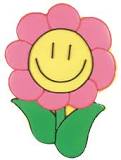 Kicsi vagyok, mégse ___________, 	
Tarka ___________ éldegélek. 					
Hátam ___________, mint az alma, 		
Hét kis ___________ láthatsz rajta. 			
Hívhatsz engem Katicának. 
Fürgén ___________ kisbogárnak. 			
S hogyha pihenek az ágon, 
Vagy egy ___________ vadvirágon, 			
_______________ felemelhetsz, 		
Csengő hangon énekelhetsz, 
Ujjacskádra _______________, 		
Aztán gyorsan tovaszállok. 
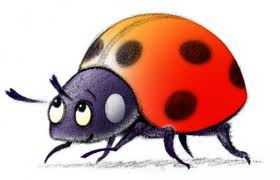 b) Másold le a versből azt a sort, amely a következő szófajú szavakból áll! Melléknév + ragos főnév + jelen idejű, E/1. személyű ige:		____________________________________________________	    /9 pontl – llABCi___atosnyí___ikme___ettke___ha___gat eme___etszá___ ha___omto___ pi___angó me______dörgés (ny)po_____olya (cs)sziva______ú  (ty)é_____el (sz)bo_____úság  (sz)e_____üttes  (gy)ke_____tyű (sz)szu_____ad (ny)kuru_____ol (ty)pe______es  (ty)frö_____en (cs)szú______og (ny)1.hi_____ünk1.ggy2.gyjXdj2.ha_____átok1.ggy2.gyjXdj3.virra_____on1.ggy2.gyjXdj4.süllye_____en1.ggy2.gyjXdj5.enge_____étek1.ggy2.gyjXdj6.me_____etek1.nny2.nyjXnj7.kö_____es1.nny2.nyjXnj8.édesa_____a1.nny2.nyjXnj9.csobba_____on1.nny2.nyjXnj10.pihe_____ünk1.nny2.nyjXnj11.bará_____a1.tty2.tyjXtj12.lepo_____an1.tty2.tyjXtj13.nagybá_____a1.tty2.tyjXtj+1.hajtoga_____a1.tty2.tyjXtjKóborol, kószál:Lopakodva jár:A zászló teszi a szélben:A macska teszi, ha elégedett: Nagyon lényeges:Elégedett, gondtalan: